Исследовательская работаАвтор: Петрова Юлия____________________________________________________________________Тема работы «Интересные приёмы быстрого счёта»  (или как научиться быстро считать)Мы вступили в новое тысячелетие! Грандиозны открытия и достижения человечества. Мы много знаем, многое умеем. Кажется чем-то сверхъестественным, что с помощью чисел и формул можно рассчитать полёт космического корабля, «экономическую ситуацию» в стране, погоду на «завтра», описать звучание нот в мелодии. Нам известно высказывание древнегреческого математика,  философа, жившего в IV веке д.н.э. – Пифагора– «Всё есть число!».В наш век высоких технологий и повсеместного использования компьютера умение быстро и правильно производить в уме достаточно сложные вычисления ни в коем случае не утратило своей актуальности. Гибкость ума является предметом гордости людей, а способность, например, быстро производить в уме вычисления вызывает откровенное удивление. Такие навыки помогут человеку в учебе, в быту, в профессиональной деятельности. Кроме того, быстрый счет - настоящая гимнастика для ума, приучающая в самых сложных жизненных ситуациях находить в кратчайшее время хорошие и нестандартные решения. Производя математические вычисления в уме, человек пользуется, по сути, теми же правилами, что и при письменных вычислениях.В своей работе я хотела изучить методы и приемы быстрого счета и показать его необходимость эффективного использования.Объектом моего исследования стали различные алгоритмы счета.Предметом исследования выступает сам процесс вычисления В старину говорили: « Умножение – мое мученье». Значит, раньше было сложно и трудно умножать. Просты ли наши современные способы различных вычислений, а не только умножения?Гипотеза моего исследования: овладение приемами устного счета позволит повысить качество и скорость вычислений пятиклассников и шестиклассников.Для овладения  новыми приемами счета мною была изучена литература, проведены исследования в 5  классе, а через год и 6 класса, чтобы проверить выдвигаемую гипотезу. Для этого были поставлены следующие задачи:Изучить  литературные источники, в которых встречаются различные приемы быстрого счета;Сделать подборку наиболее распространенных и общедоступных приемов;Провести констатирующий эксперимент, т. е. пробный диктант в 5а классе;Познакомить учащихся класса с приемами  быстрого счета, провести промежуточные диктанты, обучающие этим приемам;По результатам  изученного  провести завершающий эксперимент и сравнить его данные с данными констатирующего эксперимента.Сделать вывод о подтверждении или опровержении выдвинутой гипотезы.Провести  повторные испытания в 6 классе.        За простыми действиями сложения, вычитания, умножения и деления скрываются тайны истории математики. Случайно услышанные слова «умножение решеткой», «шахматным способом» заинтриговали. Захотелось узнать эти и другие способы вычислений, а также сравнить их с сегодняшними.             Для того чтобы выяснить, знают ли современные школьники другие способы выполнения арифметических действий, кроме умножения, сложения, вычитания столбиком и деления «уголком» и хотели бы узнать новые способы, был  проведен тестовый опрос одноклассников. Всего опрошено 23человека                 Рассмотрю лишь некоторые интересные способы:В России несколько веков назад среди крестьян некоторых губерний был распространен способ, который не требовал знание всей таблицы умножения. Надо было лишь уметь умножать и делить на 2. Этот способ получил название КРЕСТЬЯНСИЙ (существует мнение, что он берет начало от египетского).Пример:  умножим  47 на 35,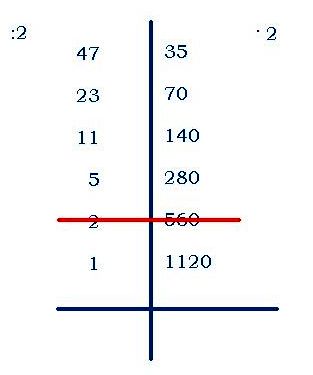 Запишем числа на одной строчке, проведём  между ними  вертикальную черту;Левое число будем делить на 2, правое – умножать на 2 (если при делении возникает остаток, то остаток отбрасываем);Деление заканчивается, когда слева появится единица;Вычёркиваем те строчки, в которых стоят слева чётные числа;                           35 + 70 + 140 + 280 + 1120 = 1645Далее оставшиеся справа числа складываем – это результат.	Выдающийся арабский математик и астроном Абу Абдалах Мухаммед Бен Мусса аль – Хорезми жил и работал в Багдаде. Учёный работал  в Доме мудрости, где были библиотека и обсерватория, здесь работали почти все крупные арабские учёные.В своей  «Книге об индийском счете» учёный описал способ, придуманный в Древней Индии, а позже названный «МЕТОДОМ РЕШЁТКИ». Этот метод даже проще, чем применяемый сегодня. Пример: умножим 25 и 63.Начертим таблицу, в которой две клетки по длине и две по ширине запишем одно число по длине другое по ширине. В клетках запишем результат умножения данных цифр, на их пересечении отделим десятки и единицы диагональю. Полученные цифры сложим по диагонали, и полученный результат можно прочитать по стрелке (вниз и вправо).    Мною изучен способ умножения двузначных и трехзначных чисел на 11.     1 способ. Чтобы число умножить на 11, к нему приписывают 0 и прибавляют исходное число. способ. Если хочешь умножить число на 11, то поступай так: запиши число, которое нужно умножить на 11, а  между цифрами исходного числа вставь сумму этих цифр. Если сумма получается двузначное число, то 1 прибавляем к первой цифре исходного числа.                       Этот метод ещё называют «Методом Ферроля».«Краешки сложи, в серединку положи» - эти слова помогут легко запомнить данный способ умножения на 11.Недавно я изучила по Методу Ферроля умножение двузначного числа на двузначное и отрабатываю это умение с одноклассниками.Изучив в литературных источниках приемы устного счета, я отобрала самые распространенные и общедоступные. По согласованию с учителем математики, я составила  математический диктант, опираясь на данные свойства. На уроке, с разрешения учителя, я провела диктант в своем классе. Главное условие – все вычисления ребята должны проводить в уме, а записывать  только результат. Его результаты приведены ниже. Затем я показала одноклассникам  те приемы, которые можно было применить, и через день  вновь провела подобный диктант. После его проведения мы разобрали допущенные ошибки и разобрали еще несколько приемов. Последующие три диктанта  проводились раз в неделю.  В результате оценки за диктанты заметно улучшились.Вывод: Таким образом, мы видим, что наша первоначальная гипотеза о том, что знание и использование приемов быстрого счета позволит существенно  увеличить скорость и качество счета, подтверждается. На самом деле это  удивительно для меня, так как  с некоторыми приемами   я была знакома с  начальной школы, но  по-новому, как  на своих помощников при счете, я взглянула на них только при выполнении данной работы.Рекомендую: обязательно взять на вооружение  основные приемы счета, увязав их с конкретными примерами.Спасибо за внимание.2511        2       3     065 0     61     5375